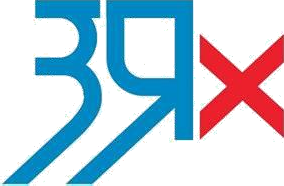 National Competitive Bidding	REQUEST FOR PROPOSAL (RFP)	For [Collection, Transportation, Treatment, & Disposal of Expired Drugs.]Part I: Instructions to BiddersIssue Date: 11-10-21Number: UPMSCL/RFP/DED-02/503UTTAR PRADESH MEDICAL SUPPLIES CORPORATION LIMITED(A Government of Uttar Pradesh Undertaking) SUDA Bhawan, 7/23, Sector-7, Gomti Nagar Extension, Lucknow - 226010 Website: http://www.upmsc.in  https://etender.up.nic.in, Email: scm.ex@upmsc.in Tel. no. 0522-2060098INVITATION FOR BIDFor [Collection, Transportation, Treatment, & Disposal of BIO-MEDICAL Waste.]The cost of tender document is acceptable RTGS/NEFT only. EMD should be deposited from bank account of the bidder only.Account Holder Name: Uttar Pradesh Medical Supplies Corporation Ltd.Account No: 39366886265Bank Name: State Bank of India,Branch- UP Civil Secretariat, Vidhan Sabha Marg, Lucknow, Uttar PradeshIFSC code: SBIN0006893(E-Transfer receipt has to be uploaded with the Tender & UTR No. Should be mentioned clearly)The Tender Inviting Authority reserves the right to extend the schedule of tender or to reject the tender without assigning any reason. Note: Please number the documents with serial number on each and every page and do mention the total number of pages of bidding document. In technical Bid parallel assign the corresponding page numbers of supporting documents. Any discrepancy or misrepresentation in this aspect will not be entertained.A prospective Bidder requiring any clarification of the Bidding Documents may notify the TIA in writing or by an e-mail at the TIA’s mailing address indicated in the Invitation for Bids. The TIA may conduct a pre-bid meeting which will be notified in e-tender website/ website of the TIA. The purpose of the meeting will be to clarify issues and to answer questions on any query that may be raised up to that stage. TIA reserves the right to take decision on nature and extent of amendments required.All communication, addendum/corrigendum related to this tender will be issued on the website of www.etender.up.nic.in Uploading of the price bid in prequalification bid or technical bid will result in rejection of the tender.Tender Inviting Authority reserves the right to reject any or all the applications without assigning any reason.Managing Director,Uttar Pradesh Medical Supplies Corporation Ltd.SECTION- I 	DESCRIPTION, DIRECTIVE & ABBREVIATIONS          	The Uttar Pradesh Medical Supplies Corporation Ltd- UPMSCL is a Government of Uttar Pradesh undertaking incorporated under Companies Act, 2013 on 23rd March, 2018 which has been set up for providing timely and effective Health Care Services to the people of Uttar Pradesh. The key objective of the UPMSCL is to act as the central procurement agency for all essential and specialized drugs, medical devices etc. of good quality and also equipments for the health care institutions having highest standards at competitive rates for various departments of the State providing health care to the people of U.P.The Managing Director, Uttar PradeshMedical Supplies Corporation Ltd, SUDA Bhawan, 7/23, Sector-7, Gomti Nagar, Extension, Lucknow- 226010, (hereinafter referred as Tender Inviting Authority/Purchaser unless the context otherwise requires) invites e –Tender for supply of Drugs to Uttar Pradesh Medical Supplies Corporation Limited. List of drugs to be procured vide this tender is detailed in Schedule of Requirement: Annexure – A.Uttar Pradesh Medical Supplies Corporation Limited(CIN: U85310UP2018SGC102425)(A Govt. of Uttar Pradesh Undertaking)Registered office:   SUDA Building, 7/23 Sec-7, Gomti Nagar Extension, Lucknow-226010Email Id.: scm.ex@upmsc.in  Website: www.upmsc.in, www.etender.up.nic.inContact No.: 0522-2838102Tender No: UPMSCL/RFP/DED-02/503                                                              Date-  11th October 2021E-Tender Notice 	(Only through E- Tender on website:-www.etender.up.nic.in)Uttar Pradesh Medical Supplies Corporation Limited, Lucknow invites online tenders from reputed Firms for empanelment of firms/agencies for performance based collection, transport, treatment and disposal of Expired Drugs as per CPCB guidelines and thereby invites sealed tenders from firms having valid authorization from State Pollution Control Board (SPCB) to operate in the respective state.:-Tender Schedule	  The details of tender notice are given on website: - www.etender.up.nic.in. Kindly read the tender notice before applying.	Note: -Tender form can be downloaded online from the website of www.etender.up.nic.in before the last date of downloading of bid document as per above mentioned schedule. The Tender Inviting Authority reserves the right to extend the schedule of tender, issue corrigendum or to reject the tender without assigning any reason. 		Jurisdiction of all legal disputes shall be the court of law at Lucknow (UP) India. The details of tender notice are available on website:-www.etender.up.nic.in.Managing DirectorUPMSCLEMD (Earnest Money Deposit)The Earnest Money Deposit shall be Rs. 100000/- (Rupees One Lakh only) which shall be paid in the form of either, RTGS/NEFT in favour of UTTAR PRADESH MEDICAL SUPPLIES CORPORATION LTD.Application submitted without sufficient EMD will be summarily rejected.The Earnest Money Deposit will be refunded to the successful applicants within 30 days from the date of signing the contract agreement and on the deposit of Security Deposit.The Earnest Money Deposit (EMD) of the unsuccessful bidders will be returned within 30 days after last date of receipt of applications.The Earnest Money Deposit (EMD) will be forfeited, if the applicant does not execute agreement /undertaking within the period prescribed after receipt of offer of empanelment.General Terms & ConditionsUPMSCL invites bids for empanelment of firms/agencies for performance based collection, transport, treatment and disposal of Expired Drugs as per CPCB guidelines and thereby invites sealed tenders from firms having valid authorization from State Pollution Control Board (SPCB) to operate in the State.This is for engaging eligible Collection, Transportation, Treatment, & Disposal of Expired Drugs provider agency for need basis.Disposal of the expired drug will be done once in a year, in the closing of the Financial Year.Eligibility:The contractor should have valid authorization from State Pollution Control Board (SPCB) under Form –III, Rule 10 of the BIO Medical Waste (management & Handling) Rule 2016, for the operation of common facility for the Collection, Reception, Treatment, Storage, Transportation, Treatment and Disposal of Expired drugsScope of Work:The selected firm (Contractor) shall be responsible for the handling, collection, transport and disposal of Expired drugs available at Warehouses. It shall be the legal duty of the firm to ensure that expired drugs are collected, transported and disposed in such a manner that they do not cause any adverse effect on human health or environment, as per the provisions of Bio-Medical Waste (Management & Handling) Rule 2016 (Rules).All legal responsibility of Expired drugs shall be of the Contractor immediately after it being picked up from the UPMSCL Warehouses If any mishap happens during transportation all responsibility shall be that of the contractor.Irrespective of shut down/ break down of the plant/ incinerator/ CTF of the Contractor, it will be the responsibility of the contractor to collect Expired drugs from 75 UPMSCL  District Drug Warehouses .In case of breakdown, if disposal is not done within 48 hrs (as per rules & regulations of Bio- Medical Waste Management & Handling) Rule 1998, all legal responsibility shall be that of the contractor.The firm shall transport the Expired drugs in a dedicated covered vehicle to an authorized waste treatment facility centre as per Rules and time to time according to instructions issued from the SPCB.It would be the inescapable duty of the firm to ensure that the instrument and practices used for the treatment and disposal of the waste is duly comply with the standards prescribed in Bio- Medical Waste (Management & Handling) Rules, 2016.The firm will provide Photo and video proof of the entire disposal process of the expired drugs collected from UPMSCLThe entire process of collection, transportation & disposal of drugs will be executed in presence of UPMSCL officials.The firm (Contractor) would be required to assist UPMSCL in filling annual reports and other reports/ records as mandated by the appropriate pollution control authorities from time to time.The contact shall not be transferable to any one and the contractor shall be personally liable in respect of this arrangement.The management of UPMSCL shall have the right to withhold payment, terminate the contract or make the recovery from the agency in respect of any losses or damage caused or occasioned due to violation of statutory obligations or unsatisfactory performance.4. FINANCIAL CAPABILITY:a. Qualify average annual financial turnover should be Rs. 10 lakhs during the last 3 (three) Financial years (2017-18, 2018-19 & 2019-20). In case of Provisional financial Statements for FY2019-20 It shall be certified by the Independent Chartered Accountants. PAST EXPERIENCE:Having at least 2 (Two) years of continuous experience in rendering services in the field of Collection, Transportation, Treatment, & Disposal of Expired Drugs at Govt. Institution/Pvt, Institutions (Work Order Copies & Experience Certificate are to be enclosed) i.e, Financial year 2019-20 & 2020-21). The Experience has to be in Government Hospital/Semi Govt. Hospitals /PSU /Reputed Corporate Hospitals /Warehouses for area of at least 2,000 square meters).One similar completed services costing not less then the amount equal to 80% (Eighty percent) of the required turnover for the participating schedules.Income Tax Clearance Certificate (returns filed) of last 3 financial years (2018-19, 2019-20 & 2020-21) and the Balance sheet inclusive of Profit and Loss account for the last 3 years (2018-19, 2019-20 & 2020-21).The eligibility criteria and other terms and conditions are given in this document. Interested parties may download the document form website www.upmsc.in. The bidders who are registered with NSIC, they will get the benefit of this regarding EMD fee as per the rules. But, NSIC registration should be in the same category of their services. The bidder should also attach the NSIC certificated for the same in their technical offers. Without the certificated in their technical offers for the same category of services, Bidder will be liable for disqualified. 6. AMENDMENT OF BIDDING DOCUMENTSAt any time prior to the deadline for online submission of bids, the Purchaser/Tender Inviting Authority may, For any reason, Whether at its own initiative or in response to a clarification requested by a prospective bidder, modify the Bidding Document by an amendment. All such amendments will be made available on https:// gem.gov.in/ and www.upmsc.in.In order to allow prospective bidders reasonable time in which to take the amendment into account in preparing their bid, the TIA may, at its discretion, extend the deadline for the submission of bids. 7. AWARD OF CONTRACTS/EMPANELEMENT OF FIRMSAward Criteria: Contract will be awarded to all the technically qualified participant whose bid has been determine to be substantially responsive, subject to the bidder agreeing to all terms and conditions of the tender. This contract will be called Principal Contract. A written agreement shall be executed between UPMSCL & the Company/Firm to whom contract is awarded. UPMSCL may also do contract with all bidders who are willing to render the services. 8. SATE SSI & MSMELatest directive of Uttar Pradesh Government, in respect of eligibility, benefits and exemptions provided to the State SSI & MSME, shall be adhered to. Affidavit of being SSI/MSME unit of the state of U.P. is must for leveraging the benefit under this provision. 9. PURCHASER’S RIGHT TO ACCEPT ANY BID AND TO REJECT ANY OR ALL BIDS  The Purchases reserve the right to accept or reject any bid, and to annul the bidding process    and reject all bids, at any time prior to award of contract without assigning any reason   whatsoever and without thereby incurring any liability to the affected bidder or bidder on the   grounds of purchaser’s action.10. OTHER IMPORTANT INSTRUCTIONi Purchase order shall be periodic as per UPMSCL’s internal protocol with multiple consignees. The place of service can be anywhere in state of Uttar Pradesh (Generally UPMSCL warehouses located at Divisional /  District level) & the same shall be mentioned in the agreement.ii State SSI & MSME: Latest directive of Uttar Pradesh Government, in respect of eligibility, benefits and exemptions provided to the State SSI & MSME, shall be adhered to. 11.CHANGE IN ORDERSi. The Purchaser may, at any time, by a written order given to a Supplier, make changes within the general scope of the contract in any one or more of the following:(a) the time, place and schedule of providing the services in district warehouse.(b) the quality and standard of the services.(c) the diversion of terms and condition as specified in the documents; orii If any such change causes an increase or decrease in the cost of, or the time required for the execution of the contract an equitable adjustment shall be made in the contract price or service schedule, or both, and the contract shall accordingly be amended. Any proposal by the Supplier for adjustment under this clause must be made within thirty days from the date of the receipt of the change made therein. FORCE MAJEURE-: The Tender Inviting Authority/ empanelling agency will notify the successful bidder/supplier accordingly. For purposes of this clause, Force Majeure means an event beyond the control of the successful bidder/suppliers and not involving the successful bidder’s / Supplier’s fault or negligence and which is not foreseeable and not brought about at the instance of, acts of the tender Inviting Authority/Purchaser either in its sovereign or contractual capacity, wars or revolutions, hostility, acts of public enemy, civil commotion, sabotage, fires, floods, explosions, epidemics, quarantine restrictions, strikes excluding by its employees, lockouts excluding by its management, and freight embargoes. Scarcity of raw materials and power cut shall not be considered as force majeure.ii. If a Force Majeure situation arise the Supplier shall promptly notify the Purchaser in writing of such a condition and the cause thereof with satisfactory documentary proof, within twenty-one (21) days of occurrence of such event. The time for making supply of services may be extended by the Tender Inviting Authority/ empanelling agency at its discretion for such period as may be considered reasonable. Unless otherwise directed by the Purchaser in writing. The Supplier shall continue to perform its obligation under the Contract as far as is reasonable practices, and shall seek all Reasonable alternative means for performance not prevented by the Force Majeure event. In case Force Majeure event the tender Inviting Authority/Purchaser is unable to fulfill its contractual commitment and responsibilityTERMINATION FOR DEFAULT(a) The Tender Inviting Authority/ empanelling agency may, without prejudice to any contractual rights and remedies available to it (the Tender Inviting Authority/ empanelling agency), may by written notice of default send to the successful bidder/ Supplier terminate the contract in whole or in part, if the successful bidder/ Supplier fails to delivers any or all of the goods or fails to perform any other contractual obligation(s) within the time period specified in the contract. (i) if the Supplier fails to perform any other obligation(S) under the contract; or (ii) if the Supplier, in the judgment of the Tender inviting Authority/ empanelling agency, has engaged in fraud and corruption, as defined in clause 17, in competing for or in executing the contract.(b) In the event the Tender Inviting Authority/ empanelling agency terminates may procure, upon such pursuant to tender Clause, the Tender Inviting Authority/ empanelling agency may procure, upon such terms and in such manner as it deems appropriate, Goods or Services similar Goods, However, The Supplier shall continue the performance of the Contract to the extent no terminated.(c) The contract shall be liable for termination for any breach of contract at the discretion of Tender inviting authority/ empanelling agency.14. RESOLUTION OF DISPUTES1 If dispute or difference of any kind shall arise between the Tender Inviting Authority/ empanelling agency and the successful bidders in connection with or relating to the contract, the parties shall make every effort to resolve the same amicable by mutual consultations. 2 If, after thirty (30) days from the commencement of such informal negotiations, the empanelling agency and the Supplier have been unable to resolve amicably a Contract dispute, either the Tender Inviting Authority/Purchaser or the successful bidder/Supplier may give notice to the other party of its intention to commence arbitration, as provided by the application arbitration procedure and shall be as per the Arbitration and Conciliation Act, 1996.3 In the case of a dispute or difference arising between the Tender inviting Authority/ empanelling agency and a bidder/Supplier relating to any matter arising out of or connected with the contract, such dispute or difference shall be referred to a sole arbitrator as mutually decided by the parties. The fees, if any, for the arbitration including arbitrator fees, if required to be paid before the award is made and published, shall be borne equally by both parties. The Arbitrator’s Award shall be final and Conclusive. 4. Seat of Arbitration: The seat of arbitration shall be at Lucknow, Uttar Pradesh, India. Courts of Lucknow shall have exclusive jurisdiction.5. The Language of Arbitration shall be English language and shall be governed, construed in accordance with applicable Indian Laws.15. GOVERNING LANGUAGEThe contract shall be written in English language. All Correspondence and documents pertaining to the Contract which are exchanged by the parties shall be written in the same language.16. NOTICEFor the purpose of all notices, the following shall be the address of the Purchaser.THE MANAGING DIRECTOR, UTTAR PRADESH MEDICAL SUPPLIES CORPORATION LTD,REGD. OFFICE : SUDA BHAWAN, 7/23, SECTOR-7, GOMTI NAGAR, EXTENSION, LUCKNOW-226010Tel.No. 0522-2838102 17. FRAUDULENT AND CORRUPT PRACTICESIt is required that all concerned namely the bidder/Successful bidder etc. To observe the highest standard of ethics during the empanelment and execution of such contracts. In pursuance of this policy, the Tender Inviting Authority defines, For the purposes of the purposes of this provision, the terms set forth below as follows:“Corrupt practice” is the offering, giving, receiving or soliciting, directly or indirectly, of anything of value to influence improperly the actions of another party.“Fraudulent practice” is any act or omission, including a misrepresentation, that knowingly or recklessly misleads, or attempts to mislead, a party to obtain a financial or other benefit or to avoid an obligation; shall also include misrepresentation of facts in order to influence a procurement process or the execution of a contract to the detriment of the Tender Inviting Authority/Purchaser, and includes collusive practice among bidders (prior to or after tender submission) designed to establish tender prices at artificial non-competitive levels and to deprive the Tender Inviting Authority/Supplier of the benefits of free and open competition. Suppression of facts such as blacklisting of the product/bidder elsewhere for reason of failure in quality/conviction under Drugs and cosmetics Act/submission of fake/forged document shall be deemed as fraudulent practices. Making false/incorrect statement shall also be treated as fraudulent practice.“Collusive practice” is an arrangement between two or more parties designed to achieve an improper purpose, including influencing improperly the actions of another party.“Coercive practice” is impairing or harming, or threatening to impair or harm, directly or indirectly, any party or the property of the party to influence improperly the actions of a party.“Obstructive practice” is deliberately destroying, falsifying, altering or concealing of evidence material to the investigation or making false statements to investigators in order to materially impede a Purchaser Investigation into allegations of a corrupt, fraudulent, coercive or collusive practice; and/or threatening, harassing or intimidating any party to prevent if from disclosing its knowledge of matter relevant to the investigation or form pursuing the investigation. No bidder shall contact the Tender Inviting Authority/ empanelling agency or any of its officers or any officers of the Government on any matter relating to its bid, other than communications for clarifications and requirements under this tender in writing with an intention to influence the members of various committees or officials of Tender Inviting Authority/Purchaser or any Peron associated with UPMSCL. Any such effort by a bidder to influence the tender Inviting Authority/Purchaser/factory inspection team/sample evaluation committee/bid comparison or contract award decisions may result in rejection of the bid; orIf the empanelling agency determines at any point of time that the Bidder/Supplier has engaged in corrupt, fraudulent, collusive, coercive or obstructive practices, in competing for or in executing the contract, then the Purchaser may reject the bid submitted by the bidder or terminate the contract of supplier.ANNEXURES Information about bidder Declaration FormTechnical Bid-Check List of DocumentsAverage Annual Turnover statementChecklistSample BOQ as visible in e-Tender PortalANNEXURES-AINFORMATION ABOUT BIDDERName of the bidding company/firm & CIN:Type of company/firm:(Proprietorship/Partnership/Pvt.Ltd./Public Ltd./PSU etc.)a. Whether the firm/company falls in SSI/MSME category: Yes/Nob. If MSME, State in which it is registered as MSME:A brief history of Inception and development:Corporate address of Bidder:Participating in tender as:Average annual Turnover (Last 3 Years) of the firm:Approximate annual turnover of domestic Trade:Name, Designation & contact detail (including mobile/phone no.) of the      authorizer person for submitting bid and signing contract.Name Designation of the person authorizing:Name and contact detail of Owner/Managing Director of the company:13.E-mail address of Bidder for correspondence:(Note: All the correspondences related to this tender shall only be made on ANNEXURE-BDECLARETION FORM‘Notarized on Rs. 100/- Non Judicial stamp paper’I,………………………..Son/……………………….Daughter                   of                        Shri……………………Proprietor/Partner/Director/Authorized Signatory is/ am competent to sign this declaration and execute this tender terms and condition in document.I/we have carefully read and understood all the terms and conditions of the tender and hereby convey my/our acceptance of the same.I/we, am/ are hereby declare that the agency has not been declared as black listed in any government department.Compliance under statutory provisions is in order and not being violated.The information/ documents furnished along, with the above application are true and authentic to the best of my knowledge and belief. I/we, am/are well aware of the fact that furnishing of any false information/fabricated document would lead to rejection of my Tender.Date:	Name:			Signature of Authorized Person Place:   				Company Seal:NB: The above declaration, duly signed and sealed by the authorized signatory of the company, should be enclosed with Technical Bid.ANNEXURE-CTECHNICAL BID ANNEXURE-DAVERAGE ANNUAL TURNOVER CERTIFICATEManaging Director, UPMSCL Ltd.SUDA Bhawan, 7/23, Sector-7, Gomti Nagar Extension, Lucknow, Uttar Pradesh.	We here by certify that M/s …………………………………(
the name of participant in the tender) who is participating the tender for rendering service of pest and rodent control, called by UPMSCL Ltd. Lucknow, vide Tender reference no……………………has a Sales turnover given as below:-Turnover in the year of 2018-2019     Rs.Turnover in the year of 2019-2020     Rs.Turnover in the year of 2020-2021    Rs.The above information is correct and true.Office seal:								SignatureName of Proprietor/Partner/Authorized Signatory of Bidder with firm’s rubber stamp/sealCETRIFIED BY CHARTERED ACCOUNTANT (CA)Name of Chartered Accountant (In capital letter):Regd. No. of Chartered Accountant: NOTE: The turnover of other than participant will not be accepted. Audited balance sheet & profit & loss statement for last three years (Self attested & Certified by CA shall also be enclosed as proof of the claim)Shall also be enclosed as proof of the claim).In case the audited balance sheet for 2020-2021  is not ready provisional balance sheet shall be acceptable.                                                                 ANNEXURE-ECHECK LISTThe bidders are hereby instructed to upload the following documents as per the checklist and must mentions the page number against each column of the checklist. The document should be page numbered & arranged serially, self-attested, stamped by the authorized signatory and attested by public notary. Checklist sheet is mandatory to fill & documents of technical bid should be arranged in accordance to checklistANNEXURE – FSample BOQ as visible in e-Tender PortalSr. No.ActivityDate and TimeRFP No.UPMSCL/RFP/DED-02/503Commencement of Downloading of Tender Document12 October, 2021 From 06:00 PM from the website of www.etender.up.nic.inPre-Bid Meeting 18th October, 2021 upto 4:00 PMBid Submission Start Date21st October 2021, from 12:00 PMLast Date and Submission of Online Bids27th October, 2021 upto 03:00 PMDate, Time and Place of Opening of Technical Bids27th October, 2021 at 04:00 PM on the website www.etender.up.nic.inDate of Completion of Examination of Technical BidTo be declared on www.upmsc.in and www.etender.up.nic.inDate and Time of Opening of Financial bidTo be declared on www.upmsc.in and www.etender.up.nic.inDate of Completion of Examination of Financial BidTo be declared on www.upmsc.in and www.etender.up.nic.inValidity of Bid180 daysAddress for CommunicationUttar Pradesh Medical Supplies Corporation Limited.SUDA Bhawan, 7/23, Sector-7, Gomti Nagar Extension, Lucknow-226010Sr. No.ActivityDate and Time	       1RFP No.UPMSCL/RFP/DED-02/503             2Commencement of Downloading of Tender Document11 October, 2021 From 06:00 PM from the website of www.etender.up.nic.in3Pre-Bid Meeting 18th October, 2021 upto 4:00 PM4Bid Submission Start Date21st October 2021, from 12:00 PM5Last Date and Submission of Online Bids27th October, 2021 upto 03:00 PM6Date, Time and Place of Opening of Technical Bids27th October, 2021 at 04:00 PM on the website www.etender.up.nic.in7Date of Completion of Examination of Technical BidTo be declared on www.upmsc.in and www.etender.up.nic.in8Date and Time of Opening of Financial bidTo be declared on www.upmsc.in and www.etender.up.nic.in9Date of Completion of Examination of Financial BidTo be declared on www.upmsc.in and www.etender.up.nic.in             10Validity of Bid180 days11Address for CommunicationUttar Pradesh Medical Supplies Corporation Limited.SUDA Bhawan, 7/23, Sector-7, Gomti Nagar Extension, Lucknow-226010Name of the Bidder, Address, Phone No. Mobile No. email address, Name of contract person.S. NoList of Documents Whether self attested copy enclosed (Yes/No)Page SI. No. Where the documents enclosed.Remarks, if any1.Pollution Control Board Certificate 2.Work License form competent authority for handling waste management 3.GST Registration Certificate4.PAN Copy5.Income Tax Return copy of last three Year (i.e. 2017-18&2018-19, 2020-21)6.Work order copies and experience certificate of last two years (as per Terms & Conditions)7.ESIC / PF (Latest Challen)8.Valid Labour License issued by the competent authority (in the name of bidder only)9.Bank details (Acc.No. and Name, Bank Name, IFSC code and MICR code.10.Declaration form as per Annexure-B11.If any other documents (necessary as per terms and Conditional documents)S.No.Work DescriptionUnit/kgBasic Price/kgCostSGSTIGSTTotal Amount without TaxesTotal Amount with TaxesTotal Amount in Words